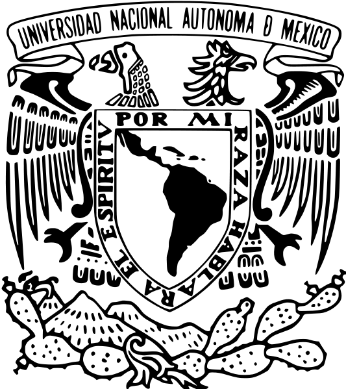 UNIVERSIDAD NACIONA AUTÓNOMA DE MÉXICOPROGRAMA DE MAESTRÍA Y DOCTORADO EN ARQUITECTURAEntidades participantes: Facultad de ArquitecturaInstituto de Investigaciones HistóricasFES Aragón[título del trabajo]TESIS QUE PARA OPTAR POR EL GRADO DEDOCTOR/A EN ARQUITECTURA PRESENTA: [nombre del alumno/a precedido de su título o grado anterior (lic, arq. otro)]  TUTOR/A PRINCIPAL[Nombre del tutor][entidad de adscripción]  MIEMBROS DEL COMITÉ TUTOR[Nombre del cotutor/a][Entidad de adscripción][Nombre del cotutor/a][Entidad de adscripción][lugar, mes y año de presentación del examen]